TAB 3 ADULT MEDICALEMERGENCY GUIDELINES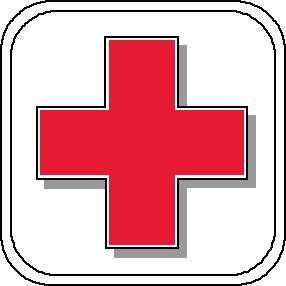 TAB 3 GUIDELINE 1 ABDOMINAL PAINYESNOSPECIAL CONSIDERATIONS:The differential (causes) of abdominal pain is numerous, with origin rarely identified in a field setting.  Assessment should be centered upon gathering as much information as possible related to the complaint of “abdominal pain.”Consider internal hemorrhage with an associated shock presentation. For blood pressure < 90 mmHg, consider ResQGARD if available. Elderly patients may have significant hypovolemic shock with blood pressures above 90 mmHg.Abdominal pain in women of childbearing age should be treated as an ectopic pregnancy until proven otherwise.The diagnosis of abdominal aneurysm should be considered with abdominal pain in patients over age 50.Appendicitis presents with vague, peri-umbilical pain which migrates to the RLQ over time.Symptoms of dehydrationIncreased thirst / dry mouthHeadacheWeakness / confusionDizziness / light headed / faintingPalpitationsDecreased urine outputTAB 3 GUIDELINE 2 ALCOHOL INTOXICATIONGlucose < 60YESNOYESNOTAB 3 GUIDELINE 3 ALLERGIC REACTION | ANAPHYLAXISRespiratory Distress / ShockHives / Rash OnlyNo Respiratory Component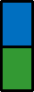 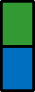 SPECIAL CONSIDERATIONS:Patients with allergic reactions can deteriorate quickly. Airway is a prime concern.Epinephrine (via Auto-Injector) should be administered for:Respiratory CompromiseAirway occlusionBreathy difficulty or inadequate breathing with possible wheezing, stridor, or crowingGI ComplaintAbdominal cramping, nausea, vomitingShockAbsent or weak pulsesRapid heartbeatDecreased blood pressure (SBP < 90 mmHg)Deteriorating mental statusLethal edema may be localized to the tongue, uvula or other upper airway structures.If severe reaction with signs | symptoms of shock and / or airway involvement and ALS not available, then administer Epipen Auto-injector for weight > 30 Kg (66 lbs).Contact On-Line Medical Control prior to administering Epinephrine to patients who are > 50 years of age, have a history of cardiac disease, or if the patient’s heart rate is > .  Epinephrine may precipitate cardiac ischemia.TAB 3 GUIDELINE 4 ALTERED MENTAL STATUS | COMAGlucose 60 –    Glucose > 250 Signs of DehydrationNOYESSPECIAL CONSIDERATIONS:If the patient wishes to refuse transportation to a hospital and you have administered any medications, you must contact on-line MEDICAL CONTROL prior to leaving the patient or completing the Against Medical Advice / Release At Scene form.Non-transport of hypoglycemic patient, Treat and Release guideline.Criteria:Patient must be able to refuse transport as per patient exhibiting decisional capacity to make appropriate decisions.Following treatment of a hypoglycemia state, patient is conscious, alert to time, date and place, and requests that they not be transported to the hospital.Certain patients should be informed that their hypoglycemic state may not be an isolated issue and it is recommended that they be transported:Patients with other associated findings such as hypoglycemic episode, including excessive alcohol consumption, shortness of breath, chest pain, fever, etc.Patients on oral hypoglycemic medication such as glypizide, glyburide or chlorpropamide (hypoglycemic episode may last hours or days).Patients who when treated with 50% Dextrose take greater than 10 minutes to return to a normal level of consciousness.Patient’s history does not reveal circumstances that may have contributed to the hypoglycemic episode.Repeat rapid Glucose test is > 100 mg / dl.The patient has a repeat SBP > 90 mmHg, pulse rate > 60 BPM.Guideline for Treat and Release:If the criteria above are met, then the patient is a candidate for Treat and Release.The patient must be released to the care of a responsible individual who will remain with the patient as an observer for a reasonable time.The patient should be given both verbal and written instructions for follow-up care prior to being released.If another episode occurs, request medical assistance immediately.Non-transport of opiate overdose, Against Medical Advice GuidelinesWhen dealing with patients that are suspected opiate overdose it is in their best interest to receive an evaluation and monitoring from hospital personnel. Many opiate containingmedications have the potential of causing somnolence and decreased respirations necessitating reversal medicationCriteria:Patient responded immediately to administration of opiate reversal agents (naloxone)Age > 18 years of agePatient must be alert, oriented to person, place, time and eventPatient must be able to refuse transport as per patient exhibiting decisional capacity to make appropriate decisionsMust have been an accidental (non-suicidal) opiate overdose and did not overdose on long acting opiatesPatient is no longer exhibiting any signs of overdose with normal pupil size and vital signs with HR < 100, SBP > 90 mmHg, respiratory rate > 12Patient has to verbalize the understanding that they can die from the ingestion of opiate medication and that they are refusing transport to hospital for additional evaluation and monitoring by hospital personnelGuideline for Release Against Medical AdviceIf the criteria above are met, then the patient is a candidate for Release Against Medical Advice.The patient must be released to the care of a responsible individual who will remain with the patient as an observer for a reasonable time.The patient should be given both verbal and written instructions for follow-up care prior to being released.If another episode occurs, request medical assistance immediately.If the patient wishes to refuse transportation to a hospital and you have administered any medications, you MUST contact on-line MEDICAL CONTROL prior to leaving the patient or completing the Against Medical Advice / Release At Scene form.Document in the PCR the physician that you spoke with and that the patient has decisional capacity with the ability to refuse additional medical care.TAB 3 GUIDELINE 5 BACK PAINYESNOYESNOYESNOTAB 3 GUIDELINE 6 BEHAVIORAL | EXCITED DELIRIUMSPECIAL CONSIDERATIONS:Excited delirium is an extreme disturbance of consciousness and mental status that occurs in individuals especially when under the influence of stimulants or anti-psychotic medications and it represents an acute LIFE THREATENING MEDICAL EMERGENCYCombination of delirium, psychomotor agitation, anxiety, hallucinations, speech disturbances, disorientation, violent / bizarre behavior, insensitivity to pain, hyperthermia and increased strength. Potentially life-threatening and associated with use of physical control measures, including physical restraints and TasersNeed rapid take down, sedation by ALS providers, cooling measures and IV fluid replacement by ALS providers. These patients often suffer respiratory or cardiac arrest once subdued and should be closely monitored and transported by an ALS Unit to closest appropriate facilityMost commonly seen in male subjects with a history of serious mental illness and/or acute or chronic drug abuse, particularly stimulant drugs such as cocaine, crack cocaine, methamphetamine, amphetamines or similar agentsAlcohol withdrawal or head trauma may also contribute to the conditionMaintain objectivity during evaluation and treatment. Verbal aggression exhibited by patients can quickly escalate to physical violence. Always proceed with calm, reassuring directions for the patient. If a situation appears threatening, sufficient law enforcement presence may be necessary before patient restraint is attemptedIf needing to take the patient down, at minimum, utilize (4) ems crew members / police officers to secure each limbIf a patient suspected of excited delirium suffers cardiac arrest, consider a fluid bolus and sodium bicarbonate earlyPatients requiring physical restraint should be placed in the lateral recumbent position when possible. Consider your own safety and limitations when physical restraint is required.Restrained patients should never be left unattended. Continue to evaluate effectiveness of restraints and any compromise that may be caused by the restraint process (i.e., airway, breathing, circulation)Positional asphyxia – very large ventilation volumes are needed to oxygenate and blow off carbon dioxide overload. They should never be left prone or face down in handcuffs and should never by “hog-tied”Do not overlook the possibility of associated domestic violence or abuseTAB 3 GUIDELINE 7 DENTAL PAIN 	YESNOYESNO 	YESNONOSPECIAL CONSIDERATIONS:Recommended Exam: Mental Status, HEENT, Neck, Chest, Lungs, NeurologySignificant soft tissue swelling to the face or oral cavity can represent a cellulitis or abscess.Scene and transport times should be minimized in complete tooth avulsions. Re-implantation is possible within 4 hours if the tooth is properly cared for.All pain associated with teeth should be associated with a tooth which is tender to tapping or touch (or sensitivity to cold or hot).TAB 3 GUIDELINE 8 DIALYSIS / RENAL FAILUREYESNONONONOYESYESYESYESYESNONOTAB 3 GUIDELINE 9 EPISTAXISYES	NOTAB 3 GUIDELINE 10FOREIGN BODY AIRWAY OBSTRUCTION - ADULTNO	YESNONOPULSE	YESNOTAB 3 GUIDELINE 11 HYPERTENSIVE EMERGENCYSPECIAL CONSIDERATIONS:Elevated blood pressure of itself rarely requires emergency therapy.Initial triage should quickly identify those patients who have an elevated BP without any evidence of significant target organ damage or any other impending cardiovascular events.Secondary hypertension in response to stress or pain is a common field finding. It does not require field treatment.Hypertension can also be from a severe head injury and intracranial bleeding. Treatment should be for the actual intracranial problem and not the blood pressure problem.A careful cardiovascular examination, as well as a thorough neurologic examination, including mental status, should be conducted.Improper BP cuff size can produce falsely high or low blood pressure measurementsInitial goal for BP reduction is not to obtain a normal BP, but to achieve a progressive controlled reduction to minimize the risk of hypoperfusion to vital organs.Initial reduction in mean arterial pressure should not exceed 20 – 25% below the pretreatment BP. As an alternative, mean arterial pressure can be reduced within the first 30 – 60 minutes to 110 – 115mmHg.Excessively rapid reductions in BP have been associated with acute deterioration in renal function, ischemic cardiac or cerebral events, and occasional retinal artery occlusion and acute blindness.Signs and symptoms of a hypertensive emergency:Rapid rise in diastolic pressure over 130mmHgNew onset symptoms that accompany rise in BP:Chest pressure / Difficulty breathing.Mental confusion / Agitation.Severe headache.Light-headed / Dizziness.Nausea / vomiting.Visual impairment (may include transient blindness).TAB 3 GUIDELINE 12 HYPOTENSION (SHOCK)SPECIAL CONSIDERATIONS:Hypotension can be defined as a mean arterial pressure (MAP) < 65 mmHgConsider all possible causes of shock and treat per appropriate guidelineAnaphylactic – reaction to substance to which patient is hypersensitive or allergicCardiogenic – myocardial infection with damage to heart muscleHemorrhagic – severe bleeding or loss of body fluid from trauma, burns, surgery or dehydration from severe nausea and vomitingMetabolic – body homeostasis impaired; have disturbance in acid-base balanceNeurogenic – injury or trauma to the nervous systemObstructive – compression of the great vessels leading back to the heart or compression on the heart itself by masses, fluid, etc that causes a limitation on preloadSeptic – acute infectionIf no evidence of cardiogenic cause, institute general treatment measures.Place patient supine; if respiratory distress results, place patient in position of comfortConsider application of the ResQGARD for patients > 25 lbs. who are experiencing symptoms of low blood circulation secondary to a variety of causes such as:TAB 3 GUIDELINE 13 INFLUENZA LIKE ILLNESS (ILI)YESWheezingNOGlucose < 60SPECIAL CONSIDERATIONS:Influenza or “the flu” is caused by a number of unique influenza viruses. The patient is contagious for 48 hours prior to the onset of symptoms and as long as febrile or coughing which may be over 1 week after onset of symptoms.Required personal protective equipment (PPE).Gloves / Goggles or eye shields.Fit tested N-95 respirator or Air Purifying Respirator (APR) or Powered APR (PAPR).Gown if gross contamination possible.Place plain surgical mask on patient and apply oxygen on top (patients never use N-95 respirators).Disinfection.Vehicle will be left open for 5 – 10 minutes with ventilation running and doors and windows open.Fully recommended PPE will be used during decontamination process.Gross contamination will be removed and washed with soap / water.All exposed surfaces will be cleaned with approved hospital grade disinfectant and allowed to air dry to include benches, cots, counters and exposed walls.PPE will be removed with no cross contamination (remove one glove, remove mask by straps).Strict hand washing from elbows down with soap and water for minimal of 20 seconds or if unavailable waterless hand cleaner will be used.TAB 3 GUIDELINE 14 POISONING | OVERDOSE | TOXIC INGESTION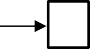 SPECIAL CONSIDERATIONS:General:Improve the care of patients with poisonings, and environmental/biochemical terrorism exposures in the pre-hospital setting. Provide for the most timely and appropriate level of care to the patient, including the decision to transport or treat on the sceneIf no immediate life threat or need for transport is identified, EMS personnel may conference the patient/caller with the Poison Center Specialist at the Poison Control Center at 800-222-1222.The Poison Center Specialist at the State Poison Center will evaluate the exposure and make recommendations regarding the need for on-site treatment and/or hospital transport in a timely mannerIf the patient is determined to need EMS transport, the poison control center Specialist will contact the receiving hospital and provide information regarding the poisoning, including treatment recommendations. EMS may contact medical control for further instructions or to discuss transport options.If the patient is determined not to require EMS transport, personnel will give the phone number of the patient/caller to the Poison Control Center Specialist. The Specialist will initiate a minimum of one follow-up call to the patient/caller to determine the status of patient.Minimal information that should be obtained from the patient for the state poison center includes:Minimal information which should be provided to the State Poison Center for mass poisonings, including biochemical terrorism and HazMat, includes:Do not induce vomiting forAll empty containers of ingested material should accompany patient to the hospitalDo not rely on patient history of ingestion, especially in suicide attemptsOverdose / Ingestion concerns:Acetaminophen:  Initial  presentation  normal or nausea/vomiting.	If not detected and treated, will cause irreversible liver failureAnticholinergic: Increased HR, increased temperature, dilated pupils, mental status changesAspirin: Early signs consist of abdominal pain, vomiting ringing in the ears. Tachypnea and altered mental status may occur later. Renal dysfunction, liver failure, and or cerebral edema among other things can take place laterCardiac Medications: Dysrhythmias and mental status changesDepressants:	Decreased	HR,	decreased	BP,	decreased	temperature,	decreased respirations, non-specific pupilsInsecticides: Increased or decreased HR, increased secretions, nausea, vomiting, diarrhea, pinpoint pupilsSolvents: Nausea, vomiting, and mental status changesStimulants: Increased HR increased BP, increased temperature, dilated pupils, and seizuresTricyclics:  4  major  areas of toxicity:	seizures; dysrhythmias; hypotension; decreased mental status or coma; rapid progression from alert mental status to deathTAB 3 GUIDELINE 15 POISONING | OVERDOSE | OPIATEYES	NOSPECIAL CONSIDERATIONS:The main focus for treatment is to ensure proper respiratory and oxygen saturation status. The goal is “NOT TO WAKE” the patient up. Naloxone administration should be at no more than0.5 mg aliquots every 1 – 2 minutes. While naloxone is being administered ensure that proper ventilation is being performed with bag-valve mask and oxygenAll suspected patients with opiate overdose should be handled using non-porous type gloves (nitrile style, non-latex) and eye protection. Consider wearing N-95 mask and gowns for any patient that has visible powder on body, or if there is visible powder in patient care areaNon-transport of opiate overdose, Against Medical Advice GuidelinesWhen dealing with patients that are suspected opiate overdose it is in their best interest to receive an evaluation and monitoring from hospital personnel. Many opiate containing medications have the potential of causing somnolence and decreased respirations necessitating reversal medicationCriteria:Patient responded immediately to administration of opiate reversal agents (naloxone)Age > 18 years of agePatient must be alert, oriented to person, place, time and eventPatient must be able to refuse transport as per patient exhibiting decisional capacity to make appropriate decisionsMust have been an accidental (non-suicidal) opiate overdose and DID NOT overdose on long acting opiates (methadone, oxycontin, buprenorphine, long acting morphine)Patient is no longer exhibiting any signs of overdose with normal pupil size and vital signs with HR < 100, SBP > 90 mmHg, respiratory rate > 12Patient MUST verbalize the understanding that they can die from the ingestion of opiate medication and that they are refusing transport to hospital for additional evaluation and monitoring by hospital personnelGuideline for Release Against Medical AdviceIf the criteria above are met, then the patient is a candidate for Release Against Medical AdviceThe patient must be released to the care of a responsible individual who will remain with the patient as an observer for a reasonable timeThe patient should be given both verbal and written instructions for follow-up care prior to being releasedIf another episode occurs, request medical assistance immediately.If the patient wishes to refuse transportation to a hospital and you have administered any medications, you MUST contact on-line MEDICAL CONTROL prior to leaving the patient or completing the Against Medical Advice / Release At Scene formDocument in the PCR the physician that you spoke with and that the patient has decisional capacity with the ability to refuse additional medical careVehicle and Equipment DecontaminationAny concern for opiate contamination within the vehicle or on the equipment should be cleaned using N95 mask with non-porous type gloves (nitrile style, non-latex) and eye protectionSpill Clean Up InstructionsWear appropriate PPEAdd one teaspoon full of powder OxiClean™ to mL waterShake gently until all powder is in solutionCompletely cover spill with sprayWithin 15 minutes, scrub with a paper towel until dry (solution evaporates over time and this decreases the effectiveness of decontamination)All PPE (except goggles) and paper towels must be disposed of in a biohazardous waste binTAB 3 GUIDELINE 16 PSYCHIATRIC PATIENTNONOYESSPECIAL CONSIDERATIONS:Mental Health Holds (Pink Slip)If a patient has an isolated mental health complaint (e.g. suicidality), and does not have a medical complaint or need specific medical intervention, then that patient may be appropriately transported by law enforcement according to their guidelines.If a patient has a psychiatric complaint with associated illness or injury (e.g. overdose, altered mental status, chest pain, etc), then the patient should be transported by EMSIf a patient with a psychiatric complaint is intoxicated or otherwise lacks decisio n making capacity for any other reason, then no Mental Health Hold is needed and such a patient should be brought to an emergency department for evaluation and stabilization with implied consent.If EMS is called to evaluate a patient with an isolated psychiatric complaint who is not intoxicated, or otherwise lacking decision making capacity, and who refuses treatment or transport, and law enforcement are not willing to transport patient, then EMS should contact MEDICAL CONTROL.If there is a reasonable concern for suicidal or homicidal ideation, or grave disability from another mental health condition, then MEDICAL CONTROL may give a verbal order placing the patient on a Mental Health Hold and direct EMS personnel to transport the patient against his or her will in accordance with State of Ohio statutes.The physician’s name, and time and date of the Mental Health Hold must be recorded on the PCR. Effort should be made to obtain consent for transport from the patient, and to preserve the patient’s dignity throughout the process.A patient being transported on a Mental Health Hold may be transported to any appropriate receiving emergency department.TAB 3 GUIDELINE 17 RESPIRATORY DISTRESSYES	NORales or signsof CHFWheezing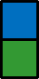 SPECIAL CONSIDERATIONS:Patients with COPD, the goal for SpO2 and use of oxygen should be 88 – 94%.Non-transport of asthmatic patient, Treat and Release guideline.Criteria:Patient must be able to refuse transport as per patient exhibiting decisional capacity to make appropriate decisions.Following treatment of an asthmatic exacerbation patient is conscious, alert to time, date and place, and requests that they not be transported to the hospital.Patient lung sounds on auscultation are back to baseline.Guideline for Treat and Release:If the criteria above are met, then the patient is a candidate for Treat and Release.The patient must be released to the care of a responsible individual who will remain with the patient as an observer for a reasonable time.The patient should be given both verbal and written instructions for follow-up care prior to being released:Take action to prevent a recurrent episode such as remain in the care of a responsible individual.Use medication as directed.TAB 3 GUIDELINE 18 SEIZUREGlucose < 60NOYESNO	YESSPECIAL CONSIDERATIONS:If an actively seizing patient is encountered, move hazardous materials away from the patient. Protect the patient’s head from injury. Remember to always immediately check for pulses after seizure activity stops.Trauma to the tongue during seizure activity is unlikely to cause serious problems. Attempts to force anything into the patient’s airway may cause complete obstruction.Seizure TypesStatus epilepticus is defined as two or more successive seizures without a period of consciousness or recovery. This is a true emergency requiring rapid airway control, treatment, and transport.Grand Mal seizures (generalized) are associated with loss of consciousness, incontinence, and tongue trauma.Focal seizures (petit mal) effect only a part of the body and are not usually associated with a loss of consciousness.Jacksonian seizures are seizures that start as a focal seizure and become generalized.Assess possibility of occult trauma and substance abuse. If evidence or suspicion of trauma, full c-spine immobilization is required.Be prepared for airway problems with continued seizures. The Airway Guideline should be considered for all patients unable to protect their own airway (i.e., semi-conscious, unconscious).TAB 3 GUIDELINE 19 STROKE [SUSPECTED OR KNOWN]Glucose < 60YESNONO	YESSPECIAL CONSIDERATIONS:The most common causes of stroke are:Cerebral thrombosis (a blood clot obstructing the artery).Cerebral embolus (a mass or air bubble obstructing the artery).Cerebral hemorrhage (ruptured artery / ruptured aneurysm).To facilitate accuracy in diagnosing stroke and to expedite transport, an easy-to-use neurological examination tool is recommended. Utilize the Cincinnati Prehospital Stroke Screen (CPSS) for evaluation of acute, non-comatose, non-traumatic neurovascular complaints. The CPSS evaluates using F.A.S.T.T. criteria (Facial palsy, Arm weakness, Speech abnormalities, Time of onset/Transport). If any one of the three components of the CPSS is abnormal, the probability of stroke is 72%.Onset of stroke symptoms is defined as the last witnessed time the patient was symptom- free (i.e., awakening with stroke symptoms would be defined as an onset time of the previous evening when the patient was symptom-free).Not all neurologic deficits are caused by a stroke. Look for other treatable medical conditions such as:Potential concerns:A patient with a stroke can present with aphasia and still is completely alert. Talk to the patient, explain everything that you are doing and avoid comments that you would not want to hear yourself. This patient needs a tremendous amount of reassurance.Be alert for airway problems (difficulty swallowing, vomiting).Spinal immobilization should be provided if the patient sustained a fall or other trauma.Bradycardia may be present in a suspected stroke patient due to increased ICP.DefinitionsAphasia – inability to speakAgnosia – inability to process sensory information. Often loss of ability to recognize objects, persons, sounds, shapes or smells.Asomatognosia – deficit in body awareness. Can take the form of forgetting, ignoring, denying, disowning or misperceiving their own body (entirely or partially).Anosognosia – inability to gain feedback about one’s own condition.TAB 3 GUIDELINE 20 SUSPECTED ABUSE | NEGLECTSPECIAL CONSIDERATIONS:Reporting concern of abuse, neglect or exploitationPer Ohio Revised Codes (ORC) 2151.421 and 5101.61 EMS and Fire personnel are REQUIRED to report abuse, neglect or exploitation of adult (elderly) or child (under the age of 18)Report suspected child abuse, neglect or exploitation to Ohio’s Public Children Service Agencies for your respective county or free hotline at 855-642-4453Report suspected elderly abuse, neglect or exploitation to Ohio’s Adult Protective Services for your respective county or free hotline at 855-644-6277If possible, have a witness the same gender as the victim present at all timesWrap a plastic sheet around the victim if possibleDO NOT inspect genitals unless evidence of uncontrolled hemorrhage, trauma, or severe pain is presentDO NOT allow patient to shower or doucheCollect patient’s clothing when possiblePlace clothing in plastic sheet or separate plastic/paper bags with ID labels and found locationLeave all sheets placed in plastic/paper bag with patient at facilityNotify all staff of clothing samplesTAB 3 GUIDELINE 21 SYNCOPEYESNOGlucose < 60SPECIAL CONSIDERATIONS:Syncope is defined as a transient state of unconsciousness from which the patient has recovered. If patients present with altered mentation, treat per the Altered Mental Status Guideline.Most syncope is vasovagal in nature and characterized by dizziness progressing to fainting/unconsciousness which may last for several minutes. For many patients, recumbent positioning may be sufficient to restore vital signs and level of consciousness to within normal values. Syncope which occurs without warning is potentially serious and often caused by cardiac arrhythmia.Assess for signs and symptoms of trauma if associated or questionable fall with syncope.Patients over the age of 40 with syncope even though apparently normal, should be transported.In middle aged or elderly patients, syncope can be due to a number of potentially serious conditions. The most important things to recognize are:Arrhythmias.Occult GI bleeding.Seizures.Ruptured abdominal aortic aneurysm.Cerebral hemorrhage.TAB 3 GUIDELINE 22 VOMITING AND DIARRHEASPECIAL CONSIDERATIONS:Vomiting and diarrhea may be symptoms of more serious problems, but all represent some degree of hypovolemia. The most serious causes are GI bleed or other intra-abdominal catastrophe.Check at the house for evidence of overdose; patient who doesn’t call the squad for medication ingestions may call later when GI symptoms become severe.Blood in the GI tract is an irritant: it causes vomiting and diarrhea. Only if upper tract bleeding is extremely brisk will the blood reach the rectum undigested.GI bleeders may be very sick and hypovolemic without showing an obvious source of their problem. A rapid transport guideline is necessary for potential improved patient outcome.TAB 3 GUIDELINE 23 WELL PERSON CHECKYESNOYESNOSPECIAL CONSIDERATIONS:Patients who are denying more severe symptoms may initially present for a “routine check”. Please confirm with the patient at least twice that they have no medical complaints.All persons who request service are considered patients and shall have a PCR completed.For patient in this category, the PCR may be brief but must include vital signs and documentation of the lack of a medical complaint. Additionally, patients with a potential mechanism for trauma should have a trauma exam completed.Should a patient refuse evaluation and/or decline further evaluation once have started, document as much as you can.Even patients who refuse vital signs can be observed and respirations measured. The PCR narrative is IMPORTANT in these and all cases, and must accurately and thoroughly describe the patient encounterHISTORYAgePast medical / surgical historyMedicationsOnsetPalliation / ProvocationQuality (crampy, constant, sharp, dull,etc)Region / Radiation / ReferredSeverity (1-10)Time (duration / repetition)FeverLast meal eatenLast bowel movementMenstrual history (pregnancy)SIGNS / SYMPTOMSPain (location / migration)TendernessNauseaVomitingDiarrheaDysuriaConstipationVaginal bleeding / dischargePregnancyASSOCIATED SYMPTOMS:Fever, headache, weakness, malaise, myalgias, cough, headache, mental status changes, rashDIFFERENTIALPneumonia or Pulmonary embolusLiver (hepatitis, CHF)Peptic ulcer disease / GastritisGallbladder / PancreatitisMyocardial infarctionKidney stoneAbdominal aneurysmAppendicitis / DiverticulitisBladder / Prostate disorderPelvic (PID, Ectopic pregnancy, Ovariancyst)Spleen enlargementBowel obstructionGastroenteritis (infectious)Universal Patient CareUniversal Patient CareConsider ALS BackupConsider ALS BackupMake NPOMake NPOConsiderChest Pain GuidelinesConsiderChest Pain GuidelinesObtain EKG inpatient age > 40Obtain EKG inpatient age > 40Perform procedure if able to transmit,do no delay care to obtain EKGPerform procedure if able to transmit,do no delay care to obtain EKGPerform procedure if able to transmit,do no delay care to obtain EKGPerform procedure if able to transmit,do no delay care to obtain EKGContact Medical ControlTransport to appropriate facilityTransport to appropriate facilityTransport to appropriate facilityHISTORYKnown diabetic, medic alert tagDrugs, drug paraphernaliaReport of illicit drug use or toxic ingestionPast medical historyMedicationsHistory of traumaChange in conditionSIGNS / SYMPTOMSDecreased mental statusChange in baseline mental statusBizarre behaviorHypoglycemia (cool, diaphoretic skin)Hyperglycemia ( warm, dry skin; fruity breath; Kussmaul respirations; signs of dehydration)DIFFERENTIALDiabetes (hyper / hypoglycemiaToxicologicAcidosis / AlkalosisEnvironmental exposureElectrolyte abnormalityTraumaSepsisContact Medical Control if considering release to other party (police, family)IMPORTANT: individual agency policy may applyHISTORYOnset and locationInsect sting or biteFood allergy / exposureMedication history / allergy / exposureNew clothing, soap, detergentPast history of reactionsPast medical historySIGNS / SYMPTOMSItching or hivesCoughing / wheezing or respiratory distressChest or throat constrictionDifficulty swallowingHypotension or shockHypotension or shock / EdemaAbdominal crampsDIFFERENTIALUrticaria (rash only)Anaphylaxis (systemic effect)Shock (vascular effect)Angioedema (drug induced)Aspiration / Airway obstructionVasovagal eventAsthmaCHFHISTORYKnown diabetic, medic alert tagDrugs, drug paraphernaliaReport of illicit drug use or toxic ingestionPast medical historyMedicationsHistory of traumaChange in conditionSIGNS / SYMPTOMSDecreased mental statusChange in baseline mental statusBizarre behaviorHypoglycemiaCool, diaphoretic skinHyperglycemiaWarm, dry skinFruity breathKussmaul respirationsSigns of dehydrationDIFFERENTIALHead traumaCNS (stroke, tumor, seizure, infection)Cardiac (MI, CHF)Infection / ToxicologicThyroid (hyper / hypo)Shock (septic, metabolic, traumatic)Diabetes (hyper / hypoglycemiaElectrolyte abnormalityAcidosis / AlkalosisEnvironmental exposurePulmonary (hypoxia)Psychiatric disorderHISTORYAgePast medical / surgical historyMedicationsOnset of pain / injuryPrevious back injuryTraumatic mechanismLocation of painPalliation / ProvocationRegion / Radiation / ReferredSeverity (1-10)Time (duration / repetition)FeverSIGNS / SYMPTOMSPain (paraspinour, spinous process)SwellingPain with range of motionExtremity weaknessExtremity numbnessShooting pain into an extremityBowel / bladder dysfunctionDIFFERENTIALMuscle spasm / strainHerniated disc with nerve compressionSciaticaSpine fractureKidney stonePyelonephritisAneurysmPneumoniaSpinal epidural abscessMetastatic CancerUniversal Patient CareUniversal Patient CareConsider ALS BackupConsider ALS BackupHISTORYSituational crisisPsychiatric illness / medicationsInjury to self or threats to othersMedic alert tagSubstance abuse / overdoseDiabetesSIGNS / SYMPTOMSAnxiety, agitation, confusionAffect change, hallucinationsDelusional thoughts, bizarre behaviorExpression of suicidal / homicidal thoughtsPoor concentration, easily distracted,psychosisCombative, violentLarge pupils / light sensitivityTachycardic / HypertensionDIFFERENTIALSee Altered Mental Status differentialHypoxiaAlcohol intoxicationMedication effect / overdoseWithdrawal syndromesDepressionBipolar (manic-depressive)Schizophrenia, anxiety disorders, etc.Remove patient from stressful environmentRemove patient from stressful environmentVerbal techniques (reassurance, calm, establish rapport)Verbal techniques (reassurance, calm, establish rapport)RestraintsNo transport in hobble or prone position.Do not inhibit patient breathing, ventilationsConsider Restraints(for patient / personnel safety)Consider Restraints(for patient / personnel safety)RestraintsNo transport in hobble or prone position.Do not inhibit patient breathing, ventilationsConsider Restraints(for patient / personnel safety)Consider Restraints(for patient / personnel safety)RestraintsNo transport in hobble or prone position.Do not inhibit patient breathing, ventilationsRestraintsNo transport in hobble or prone position.Do not inhibit patient breathing, ventilationsCardiac Monitor /Cardiac Monitor /Cardiac Monitor /RestraintsNo transport in hobble or prone position.Do not inhibit patient breathing, ventilationsContact Medical ControlTransport to appropriate facilityTransport to appropriate facilityTransport to appropriate facilityHISTORYAgePast medical historyMedicationsOnset of pain / injuryTrauma with "knocked out" toothLocation of toothWhole vs. partial tooth injurySIGNS / SYMPTOMSBleedingPainFeverSwelling of face / buccal mucosaTooth missing or fracturedDIFFERENTIALDecayInfectionFractureAvulsionAbscessFacial cellulitisImpacted tooth (wisdom)TMJ syndromeMyocardial infarctionContact Medical ControlTransport to appropriate facilityTransport to appropriate facilityTransport to appropriate facilityHISTORYPast medical historyMedicationsPeritoneal or HemodialysisShunt access notedCrush InjurySIGNS / SYMPTOMSEKG abnormalityPeaked T wavesWide complex, bizarre appearance with slow rhythmShortness of breathHypotensionBleedingSeizureAltered Mental StatusDIFFERENTIALEnd Stage Renal DiseaseElectrolyte imbalanceCrush InjuryProlonged immobilizationRhabdomyolisisCongestive Heart FailureUniversal Patient CareUniversal Patient CareConsider ALS BackupConsider ALS BackupContact Medical ControlTransport to appropriate facilityTransport to appropriate facilityTransport to appropriate facilityHISTORYAgePast medical historyMedications (HTN, anticoagulants,ibuprofen / OTC headache relief powder)Previous episodes of epistaxisTraumaDuration of bleedingQuantity of bleedingSIGNS / SYMPTOMSBleeding from nasal passagePainNauseaVomitingDIFFERENTIALTraumaInfection (viral URI or Sinusitis)Allergic rhinitisLesions (polyps, ulcers)HypertensionHISTORYEvents leading up to incidentTraumaAspirationMedicationAllergic reactionSIGNS / SYMPTOMSAnxietyNo air movementClutching throatUnresponsiveSore throat, fever,“Hot potato” voice, droolingDIFFERENTIALForeign BodyInfectionTraumaLaryngeal or tracheal fractureOropharyngeal lacerationMild Airway Obstruction SignsSevere Airway Obstruction SignsGood air exchangePoor or no air exchangeResponsive and can cough forcefullyWeak, ineffective cough or no cough at allMay wheeze between coughsHigh-pitched noise while inhaling or no noise at allIncreased respiratory difficultyPossible cyanosis (turning blue)Unable to speak or move airClutching the neck with the thumb and fingersUnresponsiveHISTORYDocumented hypertensionRelated diseases: diabetes, CVA, renal failure, cardiacMedications (compliance?)Viagra, Levitra, CialisPregnancySIGNS / SYMPTOMSOne of these:Systolic BP 180 or greaterDiastolic BP 110 or greaterAnd at least one of these:Chest PainHeadache / Blurred VisionNosebleedDizzinessDIFFERENTIALHypertensive encephalopathyPrimary CNS injury (Cushing's response = bradycardia with hypertensionMyocardial infarctionAortic dissection (aneurysm)Pre-eclampsia / EclampsiaCardiac Monitor /12-Lead ECGCardiac Monitor /12-Lead ECGPerform procedure if able to transmit, do not delay care to obtain EKGPerform procedure if able to transmit, do not delay care to obtain EKGPerform procedure if able to transmit, do not delay care to obtain EKGPerform procedure if able to transmit, do not delay care to obtain EKGContact Medical ControlTransport to appropriate facilityTransport to appropriate facilityTransport to appropriate facilityHISTORYBlood loss - vaginal or gastrointestinalbleeding, AAA, ectopic pregnancyFluid loss - vomiting, diarrhea, feverInfectionCardiac ischemia (MI, CHF)MedicationsAllergic reactionPregnancyHistory of poor oral intakeSIGNS / SYMPTOMSRestlessness, confusionWeakness, dizzinessWeak, rapid pulsePale, cool, clammy skinDelayed capillary refillHypotensionCoffee-ground emesisTarry stoolsDIFFERENTIALShockHypovolemiaCardiogenicSepticNeurogenicAnaphylacticEctopic pregnancyDysrhythmiasPulmonary embolusTension pneumothoraxMedication effect / overdoseVasovagalPhysiologic (pregnancy)Cardiac Monitor /12-Lead EKGCardiac Monitor /12-Lead EKGPerform procedure if able to transmit,do not delay care to obtain EKGPerform procedure if able to transmit,do not delay care to obtain EKGPerform procedure if able to transmit,do not delay care to obtain EKGPerform procedure if able to transmit,do not delay care to obtain EKGContact Medical ControlTransport to appropriate facilityTransport to appropriate facilityTransport to appropriate facilityHypovolemiaInternal HemorrhageExternal HemorrhageDehydrationHypotensionDialysisSepsisOrthostatic intoleranceMedication reactionHISTORYImmunizationPrevious influenzaPregnancyDiabeticHIV / ImmunocompromisedMedication – chemotherapy, steroids, immunosuppressantSIGNS / SYMPTOMSFever / ChillsCoughingSore throatRunny or stuffy noseHeadachesBody achesFatigueVomiting / DiarrheaDIFFERENTIALCommon coldCarbon monoxide poisoningOther viral syndromesPneumoniaMeningitisMononucleosisHIVHypotension / Signs of DehydrationHypotension / Signs of DehydrationContact Medical ControlTransport to appropriate facilityTransport to appropriate facilityTransport to appropriate facilityHISTORYWhat type of ingestionWhen did ingestion occurHow MuchReason for ingestionActions of bystandersPrevious psychiatric disordersDiseases / Medications: ie depressantsMedical alert tagsSIGNS / SYMPTOMSIncreased salivationSoot or burns in mouthIrritation of the eyesSweating and skin burnsDecreased respiratory rateLung findings (ie edema)Delayed capillary refillTachycardia / ArrhythmiasSeizuresENVIRONMENTAcetaminophenAnticholinergicAspirinCardiac medicationsInsecticides (organophosphates)Solvents, alcohols, cleaning agentsStimulantsOrganophosphate / Nerve AgentOrganophosphate / Nerve AgentContact Medical ControlTransport to appropriate facilityTransport to appropriate facilityTransport to appropriate facilityName and age of patientSubstance(s) involvedTime of exposureAny treatment givenSigns and symptomsSubstance(s) involvedTime exposureSigns and symptomsAny treatment givenHydrocarbonsStrong Acids		Strong Base IodidesSilver NitrateDo not neutralize acids wProduct labels and homeStrychnine		Who are not alert ith alkali or Do not neutralize alkali with acidskits may be misleading and dangerousConditionTreatmentCarbon MonoxideCarbon monoxide is produced from a variety of sources such as vehicles, gasoline engines, camp stoves, lanterns, burning charcoal and wood, gas ranges, heating systems and poorly vented chimneys. Structural fires are another common source of CO exposure.Normal Carbon Monoxide Levels (ages 3 – 74).Nonsmokers = 0.83 + 0.67%.Smokers = 4.30 + 2.55%.Factors which may reduce the reliability of carbon monoxide readings:Poor peripheral circulation (hypovolemia, hypotension, hypothermia).Excessive sensor motion.Fingernail polish (may be removed with finger nail polish remover).Irregular heart rhythms (atrial fibrillation, SVT, etc.).Jaundice.Consider transport to hospital with hyperbaric chamber for potential hyper oxygen therapy. Consult with On-Line Medical Control for diversion approval.CyanideAny smoke inhalation victim with mental status changes should also be treated for Cyanide Poisoning if medication is available, or if known exposure to Cyanide. Any patient or firefighter that goes into cardiac arrest after exposure to smoke from a fire.Present history: when last well, progression of present state, prior symptoms such as increase in respirations, convulsions, coma.Check for bottles and read ingredient label. If patient is in an industrial setting, ask if they use Cyanide.Principal manifestations of poisoning with these compounds are rapid respirations, blood pressure fall, convulsions and coma; may also cause lightheadedness, vomiting, flushing, headache, drowsiness, hypotension, rapid pulse and unconsciousness.Check for odor of “BITTER ALMONDS”.Hydrofluoric AcidEMT should continue the therapy initiated by previous EMS providers inregard to dermal or inhalation therapy of Calcium Gluconate.Nerve Agent Exposure / Organophosphate PoisoningMild symptoms:1 DuodoteModerate: Unable to ambulate but still conscious1 DuodoteSevere: Unconscious / seizures3 DuodoteDo not administer more than three (3) DuoDote Auto-Injectors or three (3) Mark 1 Kits unless definitive medical care is available. The limit of 3 doses is specific to the pralidoxime component of the DuoDote and Mark 1 Kit. If necessary, additional doses of atropine can be administered if the 3 doses ofDuoDote or Mark 1 Kit injections do not produce an adequate response.HISTORYWhat type of ingestionWhen did ingestion occurHow MuchReason for ingestionActions of bystandersPrevious psychiatric disordersDiseases / Medications: ie depressantsMedical alert tagsSIGNS / SYMPTOMSIncreased salivationSoot or burns in mouthIrritation of the eyesSweating and skin burnsDecreased respiratory rateLung findings (ie edema)Delayed capillary refillTachycardia / ArrhythmiasSeizuresENVIRONMENTAcetaminophenAnticholinergicAspirinCardiac medicationsInsecticides (organophosphates)Solvents, alcohols, cleaning agentsStimulantsOral Glucose   – grams PO (Mental Status?)Cardiac Monitor /12-Lead ECGCardiac Monitor /12-Lead ECGPerform procedure if able to transmit, do not delay care toobtain EKGPerform procedure if able to transmit, do not delay care toobtain EKGPerform procedure if able to transmit, do not delay care toobtain EKGPerform procedure if able to transmit, do not delay care toobtain EKGHISTORYSituational crisisPsychiatric illness / medicationsInjury to self or threats to othersMedic alert tagSubstance abuse / overdoseDiabetesSIGNS / SYMPTOMSAnxiety, agitation, confusionAffect change, hallucinationsDelusional thoughts, bizarre behaviorExpression of suicidal / homicidal thoughtsPoor concentration, easily distracted,psychosisCombative, violentDIFFERENTIALSee Altered Mental Status differentialHypoxiaAlcohol intoxicationMedication effect / overdoseWithdrawal syndromesDepressionBipolar (manic-depressive)Schizophrenia, anxiety disorders, etc.Verbal techniques (reassurance, calm, establish rapport)Verbal techniques (reassurance, calm, establish rapport)Contact Medical ControlTransport to appropriate facilityTransport to appropriate facilityTransport to appropriate facilityHISTORYAsthmaCOPD - chronic bronchitis, emphysema,congestive heart failureHome treatment (oxygen, nebulizer)Medications (theophylline, steroids,inhalersToxic exposure, smoke inhalationSIGNS / SYMPTOMSShortness of breathPursed lip breathingDecreased ability to speakIncreased respiratory rate / effortWheezing, rhonchi, rales, stridorUse of accessory musclesFever, coughTachycardiaDIFFERENTIALAsthma / COPD (emphysema, bronchitis)AnaphylaxisAspirationPneumonia / Pleural effusionPulmonary EmbolusPneumothoraxCardiac (MI or CHF)Pericardial tamponadeHyperventilationInhaled toxin (carbon monoxide, etc)Contact Medical ControlDocument Treat and Release -or-Transport to appropriate facilityDocument Treat and Release -or-Transport to appropriate facilityDocument Treat and Release -or-Transport to appropriate facilityHISTORYFeverPrior history of seizuresSeizure medicationsReported seizure activityHistory of recent head traumaCongenital abnormalitySIGNS / SYMPTOMSObserved seizure activityAltered mental statusHot, dry skin or elevated body temperatureDIFFERENTIALInfection / FeverHead traumaMedication or toxinHypoxia or respiratory failureHypoglycemiaMetabolic abnormality / acidosisTumorContact Medical ControlTransport to appropriate facilityTransport to appropriate facilityTransport to appropriate facilityHISTORYPrevious CVA, TIA'sPrevious cardiac / vascular surgeryCardiac history, Atrial fibrillation, CAD, seizure, diabetes, HTNMedications (blood thinners)History of traumaOccult blood loss (GI, ectopic)Females: LMP, vaginal bleedingFluid loss: nausea, vomiting, diarrheaMedicationsSIGNS / SYMPTOMSAltered mental statusWeakness / ParalysisBlindness or other sensory lossAphasia / DysarthriaSyncope / Loss of consciousness with recoveryVertigo / DizzinessVomitingHeadache / SeizuresRespiratory pattern changeHypertension / hypotensionPalpitations, slow or rapid pulseDIFFERENTIALSee Altered Mental StatusTIA (Transient Ischemic Attack)SeizureHypoglycemiaStrokeThrombotic, Embolic (85%)Hemorrhagic (15%)TumorTraumaOrthostatic hypotensionCardiac syncopeHypoglycemiaHypoglycemiaHypothermiaHypotensionHypoxiaHyperthermiaCincinnati Prehospital Stroke Scale (CPSS)Cincinnati Prehospital Stroke Scale (CPSS)Cincinnati Prehospital Stroke Scale (CPSS)Cincinnati Prehospital Stroke Scale (CPSS)Sign/SymptomHow TestedNormalAbnormalFacial DroopHave the patient show their teeth or smileBoth sides of the face move equallyOne side of the face does not move as well as the otherArm DriftThe patient closes their eyes and extends both arms straight out for 10 secondsBoth arms move the same, or both do not move at allOne arm either does not move, or one arm drifts downward compared to the otherSpeechThe patient repeats “The sky is blue in Cincinnati”The patient says correct words with no slurring of wordsThe patient slurs words, says the wrong words, or is unable to speakTime of onsetObserved by a valid historian (symptoms < 3 hours – Limit scene time to 15 minutes)Observed by a valid historian (symptoms < 3 hours – Limit scene time to 15 minutes)Observed by a valid historian (symptoms < 3 hours – Limit scene time to 15 minutes)TransportThe patient is considered a possible CVA patient if any of the tested signs or symptoms is abnormal.The patient is considered a possible CVA patient if any of the tested signs or symptoms is abnormal.The patient is considered a possible CVA patient if any of the tested signs or symptoms is abnormal.Rapid Arterial Occlusion Evaluation Scale (RACE SCORE)Rapid Arterial Occlusion Evaluation Scale (RACE SCORE)Rapid Arterial Occlusion Evaluation Scale (RACE SCORE)Rapid Arterial Occlusion Evaluation Scale (RACE SCORE)Rapid Arterial Occlusion Evaluation Scale (RACE SCORE)AbsentSymmetrical movement0Facial palsyAsk the patient to show teethMildSlightly asymmetrical1Moderate to severeCompletely asymmetrical2Arm motor functionExtending the arm of the patient 90 degrees (if sitting) or 45 degrees (ifsupine)Normal to mild ModerateSevereLimb upheld more than 10 seconds Limb upheld less than 10 secondsPatient do not raise the arm against gravity012Leg motor functionExtending the leg of the patient 30 degrees (in supine)Normal to mild ModerateSevereLimb upheld more than 5 seconds Limb upheld less than 5 secondsPatient do not raise the leg against gravity012Head and gaze deviationObserve eyes and cephalic deviation to one sideAbsent PresentEye movements to both sides were possible and no cephalic deviation was observedEyes and cephalic deviation to one sidewas observed01If rightAsk the patient two verbal ordersNormalPerforms both tasks correctly0hemiparesis(Aphasia)Close your eyesMake a fistModerateSeverePerforms one task correctlyPerforms neither task12Ask:Normal Moderate SevereNo asomatognosia or anosognosia Asomatognosia or anosognosia Both of them present012If leftAsomatognosiaNormal Moderate SevereNo asomatognosia or anosognosia Asomatognosia or anosognosia Both of them present012hemiparesisWhose arm is this? (while showingNormal Moderate SevereNo asomatognosia or anosognosia Asomatognosia or anosognosia Both of them present012(Agnosia)him/her the paretic arm)Normal Moderate SevereNo asomatognosia or anosognosia Asomatognosia or anosognosia Both of them present012AnosognosiaNormal Moderate SevereNo asomatognosia or anosognosia Asomatognosia or anosognosia Both of them present012How well can you move this arm?Normal Moderate SevereNo asomatognosia or anosognosia Asomatognosia or anosognosia Both of them present012Score Total (0 – 9)Score Total (0 – 9)Score Total (0 – 9)Score Total (0 – 9)HISTORYEvents leading up to callHas individual gone to the bathroom, showeredHistory of traumaSIGNS / SYMPTOMSBruising to extremitiesVaginal injuryWithdrawal from caregiver / EMS provderDIFFERENTIALSexual abuseNeglectTraumatic injuriesProvide appropriate emergency medical treatment for all injuries foundProvide appropriate emergency medical treatment for all injuries foundBe calm and assuring with sensitivity toward the patientBe calm and assuring with sensitivity toward the patientDO NOT make unnecessary physical contact with the patientDO NOT make unnecessary physical contact with the patientDocument careful physical exam and any comments made by victim, family, bystandersDocument careful physical exam and any comments made by victim, family, bystandersHISTORYPrevious CVA, TIA'sPrevious cardiac / vascular surgeryCardiac history, Atrial fibrillation, CAD, seizure, diabetes, HTNMedications (blood thinners)History of traumaOccult blood loss (GI, ectopic)Females: LMP, vaginal bleedingFluid loss: nausea, vomiting, diarrheaMedicationsSIGNS / SYMPTOMSAltered mental statusWeakness / ParalysisBlindness or other sensory lossAphasia / DysarthriaSyncope / Loss of consciousness with recoveryVertigo / DizzinessVomitingHeadacheSeizuresRespiratory pattern changeHypertension / hypotensionPalpitations, slow or rapid pulseDIFFERENTIALSee Altered Mental StatusTIA (Transient Ischemic Attack)SeizureHypoglycemiaStrokeThrombotic, Embolic (85%)Hemorrhagic (15%)TumorTraumaOrthostatic hypotensionCardiac syncopeHypoglycemiaConsider Spinal ImmobilizationConsider Spinal ImmobilizationContact Medical ControlTransport to appropriate facilityTransport to appropriate facilityTransport to appropriate facilityHISTORYAgeTime of last mealLast bowel movement/emesisImprovement or worsening with food or activityDuration of problemOther sick contactsPast medical historyMedicationsMenstrual history (pregnancy)Travel historyBloody emesis / diarrheaSIGNS / SYMPTOMSPainCharacter of painDistentionDiarrhea / ConstipationAnorexiaRadiationFever, headache, blurred vision, weakness, malaise, cough, headache, dysuria, mental status changes, rashDIFFERENTIALCNS / PsychologicalMyocardial infarctionDrugs (NSAID's, antibiotics, narcotics, chemotherapy)GI or renal disordersDiabetic ketoacidosisGynecologic diseaseInfections (pneumonia, influenza)Electrolyte abnormalitiesFood or toxin inducedMedication or substance abusePregnancyContact Medical ControlTransport to appropriate facilityTransport to appropriate facilityTransport to appropriate facilityHISTORYSIGNS / SYMPTOMSDIFFERENTIALPatient presents requesting “blood pressure check”EMS responds to “assist invalid”Someone else called 911; patient did notrequestOther situation in which patient does nothave a medical complaint or obviousAssess for medical complaintFor patients with hypertension, particularly check for chest pain, shortness of breath, and/or neurologic changesFor assist invalid calls, particularly checkfor syncope, trauma from fall, or inabilityto ambulateHypertensive urgencyHypertensive emergencySyncopeCardiac ischemiaCardiac dysrhythmiaFractureHead traumainjury